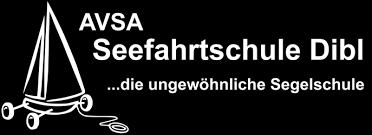 AVSA Seefahrtschule GmbH | 1160 Wien, Römergasse 34  | Tel: +43 676 842564100, +43 676 3013616  | E-Mail: office@avsa.atStammdatenblattPersönliche Daten (Alle Daten dienen ausschließlich internen Zwecken!)Segelerfahrung: Zusendung von Unterlagen erwünscht: 		O ja		O neinWie sind Sie auf die Kurse der AVSA Seefahrtschule aufmerksam geworden:Ort/Datum:                                         Unterschrift:  Kurs:Beginn am:Nachname:Vorname:Titel:Geburtsdatum:Geburtsort:Staatsbürgerschaft:WohnadresseStraße:Postleitzahl:Ort:Telephon:eMail:Grund-/A-Schein (Nr, Ausstellungsdatum, Behörde):Klubmitglied bei (Segelverein):KFZ Führerschein (Nr, Ausstellungsdatum, Behörde):Erste Hilfe Ausbildung (Art, Datum):O InternetO persönliche EmpfehlungO MesseveranstaltungO Sonstiges:O Inserat